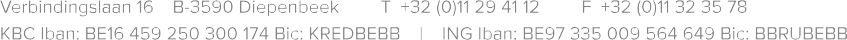 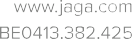 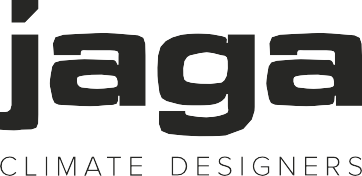 Jaga Iguana Visio / Jaga Iguana Visio PlusMaterial:Jaga Iguana Visio besteht aus vertikalen dreieckigen stählernen Strahlungsröhren an stählerne Positionsbügel geschweißt. Die Strahlungsröhren werden hydraulisch miteinander mittels stählerner Bögen verbunden, die mit einem in der Mitte befindlichen Spiegel als Bogen angeordnet sind. Spiegel mit geschliffenem Rand, Abmessung 26 cm x 179 cm. Inklusive Aufhängebügel und 2 Entlüftern G1/8". Mittenanschluss mit Zwischenabstand 50mm.Der Jaga Heizkörper ist für den Anschluss an klassische wassergeführte Heizsysteme vorgesehen.Ausführung:Die Jaga Heizkörper werden sandgestrahlt, entfettet, phosphatiert, passiviert, elektrostatisch mit Epoxid- Polyesterpulver lackiert und bei 200 °C einbrennlackiert oder lackiert mit Epoxidpolyester und bei 180 °C pulverlackiert, je nach der vom Kunden gewählten Farbe. Die Seitenkappen werden ab dem Entfetten genauso behandelt. Diese hochqualitative Ausführung bietet einen optimalen Kratzwiderstand und ist sehr leicht zu pflegen.Dicke der Lackschicht: mindestens 80 µ.Testdruck: 9 barBetriebsdruck: 6 barLeistungs- und Maßtabellen von Jaga Iguana Visio und Jaga Iguana Visio Plus gemäß EN 442.Farbe:Der Jaga Heizkörper und die Seitenverkleidungen (Nur bei Jaga Iguana Visio Plus) sind erhältlich in der Farbe sandstrahlgrau Metalllack oder verkehrsweiß satinmatt (RAL 9016). Andere Farben sind gegen Mehrpreis erhältlich (siehe Jaga Farbkarte).Optionen:Handtuchhalter und Befestigungen aus verchromtem Aluminium.Garderobenhalter und Befestigungen aus verchromtem Aluminium. Inklusive 5 Kleiderhaken.Jaga Deco Ventile und ThermostatköpfeFabrikat: JagaModell: Jaga Iguana Visio / Jaga Iguana Visio Plus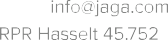 